МІНІСТЕРСТВО ОСВІТИ І НАУКИ УКРАЇНИНАЦІОНАЛЬНИЙ УНІВЕРСИТЕТ «ЛЬВІВСЬКА ПОЛІТЕХНІКА»ЗВІТдо лабораторної роботи №15з курсу:«Основи теорії кіл, сигналів та процесів у системах технічного захисту»на тему:«Дослідження лінійних електричних кіл на підставі принципу накладання й теореми про активний двополюсник»Виконав: ст. гр. ЗІ-22Бойко А.В.Прийняв:  Гамола О.Є.Львів – 2010МЕТА РОБОТИ1. Експериментально дослідити принцип накладання й теорему про активний двополюсник стосовно лінійного електричного кола.2. Експериментально визначити параметри структурних елементів електричного кола.ПОРЯДОК ВИКОНАННЯ РОБОТИ1.1. Ознайомитись із універсальним лабораторним стендом і блоком даної лабораторної роботи, засвоїти правила користування апаратурою живлення та вимірювальною апаратурою стенду.1.2. Зібрати електричне коло за схемою рис.1, дотримуючись полярності джерел електричної енергії та вимірних приладів.1.3. Виміряти ЕРС Е1, і Е2 обох джерел живлення. Результати занести в табл. 1.1.4. Підтвердити на підставі експерименту відповідність принципу накладання.
Для цього належить виключити дію джерела:Е2 та виміряти струми в усіх вітках схеми, а також напруги U1 та Uab за наявності першого джерела E;Е1 та виміряли струми в усіх вітках схеми, а також напруги U2 та Uab за наявності другого джерела Е2.1.5. Увімкнути в коло джерела напруги Е1, і Е2 та виміряти струми в усіх
вітках, а також напруги U1, U2 й UаЬ.Висліди вимірювань занести в табл.1.1.6. Перевірити на підставі експерименту відповідність теореми про активний двополюсник щодо визначення струму третьої вітки І3. Для цього належить здійснити досліди:а) неробочого режиму активного двополюсника (за схемою рис.2); виміряти
напругу неробочого режиму Uн.р. і занести в табл.4;б) короткого замикання активного двополюсника (за схемою рис.3); виміряти
струм короткого замикання Ік.з. і занести в табл.4;в) змінного обтяження активного двополюсника (за схемою рис.1), змінюючи
резистанс r3; виміряти струм I3 та напругу U3, третьої вітки й занести в табл. 5.СХЕМИ ДЛЯ ПРОВЕДЕННЯ ЕКСПЕРИМЕНТІВ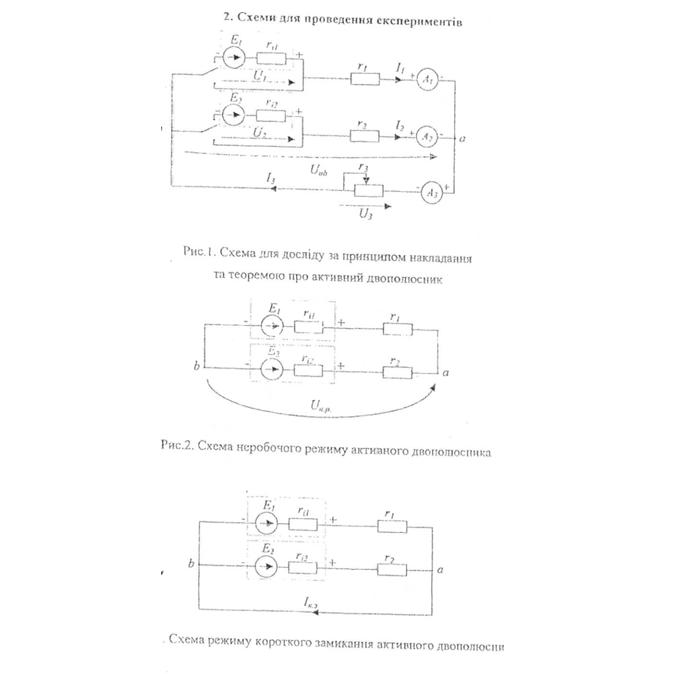 ТАБЛИЦІ ДЛЯ ЗАПИСУ Й ОБРОБЛЕННЯ ДОСЛІДНИХ ДАНИХТаблиця 1Таблиця 2Таблиця 4Таблиця 5ФОРМУЛИ ДЛЯ ОБРОБЛЕННЯ ДОСЛІДНИХ ДАНИХТаблиця 1∑ I = I1 + I2 - I3;In = (En – Un)   rin = (En – Un) ; rn = ;Uab = ; ⇒ Uab = ;Таблиця 2K1) Ik1(Ri1 + R1 + R3) + Ik2R3 = E1;K2) Ik1R3 + Ik2(Ri2 + R2 + R3) = E2;∆ = ;I1 = Ik1 = E1 + E2; ⇒ g11 = , g12 = ;I2 = Ik2 = E1 + E2; ⇒ g21 = , g22 = ;I3 = Ik1 + Ik2 =  + )E1 + ( + )E2; ⇒ g31 =  + , g32 =  + ;Таблиця 4Eг = , G1 = , G1 = ;Ri = ; Rвх = G1 + G2;Таблиця 5R3 = ; I3 = ; P3 = U3I3;ВИСНОВОКПісля виконання лабораторної роботи я вивчив та експериментально дослідив принцип накладання (струм у будь-якій вітці лінійного електричного кола дорівнює алгебраїчній сумі струмів у цій вітці, зумовлених дією кожного джерела енергії зокрема) і теорему про активний двополюсник (активний двополюсник може бути еквівалентно замінений джерелом напруги, е.р.с. якого дорівнює напрузі неробочого режиму активного двополюсника, а внутрішній опір – вхідному опору цього двополюсника) стосовно лінійного електричного кола.ВиміряноВиміряноВиміряноВиміряноВиміряноВиміряноОбчисленоОбчисленоОбчисленоОбчисленоОбчисленоОбчисленоОбчисленоІ1, АІ2, АІ3, АU1, ВU2, ВUab, В∑ I, Ari1, Омri2, Омr1, Омr2, Омr3, ОмUab, ВE1 = 24,2 ВE1 = 24,2 В0,186-0,1400,04624,0-10,401,0-777422610,1E2 = 12,9 ВE2 = 12,9 В-0,0720,0960,024-12,75,50-2,076752295,5Дослід0,111-0,0400,07124,313,016,100,92,5727123016,2Обчислення0,114-0,0440,07024,012,716,900,92,5727123016,2g11, Смg22, Смg33, Смg12, Смg13, Смg21, Смg23, Смg31, Смg32, СмДослід0,007420,00744-0,00555-0,00555-0,012970,01299Обчислення0,007770,007760,015530,005890,013660,005890,013650,013660,01365ВиміряноUн.р., ВUн.р., В18,7ВиміряноIк.з., АIк.з., А0,487ОбчисленоE, ВДослід18,7ОбчисленоE, ВОбчислення18,53Обчисленоri, ОмДослід38,4Обчисленоri, ОмОбчислення36,6123456ВиміриI3, А0,0700,1090,1880,2220,3480,482ВиміриU3, В16,114,611,610,25,30,3Обчисленняr3, Ом230,0134,061,746,015,20,6ОбчисленняI3, А0,0690,1080,1860,2210,3490,479ОбчисленняP3, Вт1,1271,5912,1802,2641,8440,144